Caring for Your AnimalsYour duty as a 4-H member is to properly care for your animals. You need to understand the privileges, responsibilities, and rewards that you can expect from the 4-H program.
1. Determine if the following 5 statements are:P – Privilege		R – Responsibility		W – Reward _______  To be willing to learn/participate in training programs/meetings._______  To make new friends and have fun. _______  To be given experiences relating to project work. _______  To feel good about producing a wholesome, consumable product. Match the Following:____	Doe			A. Lack of difficulty in giving birth. ____	Kid			B. A castrated male kid. ____	Kidding Ease	C. A female goat.    ____	Buck			D. An intact male goat.____	Wether		E. A young goat less than 6 months of age. When giving medication to market animals, it is important to follow _____________ times. You should always check with your       before administering medication to your goat. 	A. Brother		B. Stuff Animal “Bob”		C. VeterinarianWhat does “withdrawal time” refer to?________________________________________________________________________________________________________________________When administering medication to your goats, it is vital to use ____________                              needles and syringes and keep bottles and bottle caps __________. All goats need to be taught to use a lead and to be set up. This training needs to start several _______________ before showing. When showing your goat:Always keep one eye on your __________ and one eye on the judge.Keep the animal between you and the _____________. Keep enough distance between _________ and the animal in front of you.  Label the following: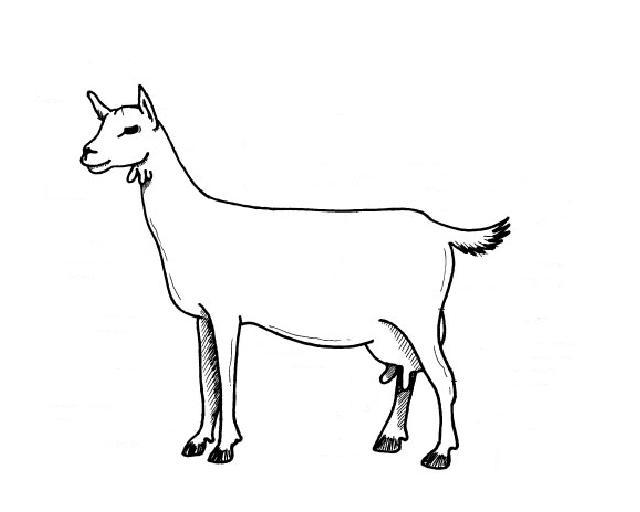 ID the following Breeds of Goats:________________		2. ________________	     3.______________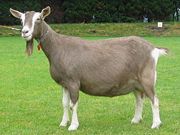 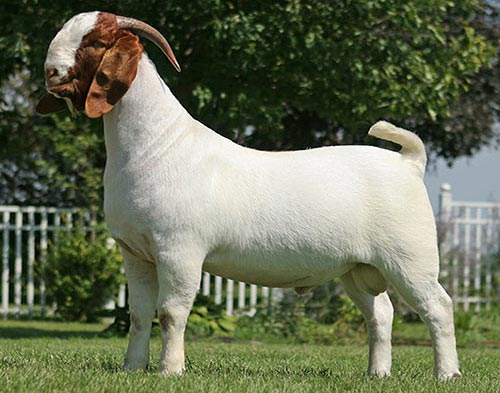 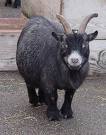 